 Online Course Planning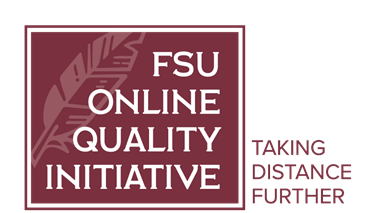 Course # and Title: Draft Version #: Date: Author(s): Email(s): Course Learning Objectives Alignment{In the table below, place your course learning objectives/outcomes and your module learning objectives to ensure alignment between the course and module levels. Add rows to the table as necessary.}Course Modules{Duplicate/modify module structure as necessary. Replace module with unit, week, chapter, or whatever label you will be using for each division of your course. The format below is suggested to match with ODL templates. However, you should modify the structure to meet your course needs. Please remove all instructions in brackets in final version.}Module #: Module Title	Module Learning Objectives (MLO)ObjectiveObjectiveReadings & VideosReading {Give full citation & licensing information if relevant, ie, Creative Commons, etc.}Reading Video LecturesLecture TitleLecture TitleLearning ActivitiesLearning Activities 1 TitleLearning Activities 1 Instructions/Prompt{If graded, create grading rubric below.}Learning Activities 2 TitleLearning Activities 2 Instructions/Prompt{If graded, create grading rubric below.}AssessmentsAssessment 1 TitleAssessment 1 Instructions/Prompt{Create grading rubric below.}Assessment 2 TitleAssessment 2 Instructions/Prompt{Create grading rubric below.}Module #: Module Title	Module Learning Objectives (MLO)ObjectiveObjectiveReadings & VideosReading {Give full citation & licensing information if relevant, ie, Creative Commons, etc.}Reading Video LecturesLecture TitleLecture TitleLearning ActivitiesLearning Activities 1 TitleLearning Activities 1 Instructions/Prompt{If graded, create grading rubric below.}Learning Activities 2 TitleLearning Activities 2 Instructions/Prompt{If graded, create grading rubric below.}AssessmentsAssessment 1 TitleAssessment 1 Instructions/Prompt{Create grading rubric below.}Assessment 2 TitleAssessment 2 Instructions/Prompt{Create grading rubric below.}Grading Rubrics{Modify and duplicate as needed. For more information about Canvas rubrics, see the Canvas Instructor Guide: Rubrics.}Learning Activity/Assignment Title#Course Learning Objectives (CLOs)Module/Unit/Weekly Learning Objectives (MLOs)12345CriteriaRatings	Points PossibleTotal Points#